             ЛИЧНЕ ЗАМЕНИЦЕ  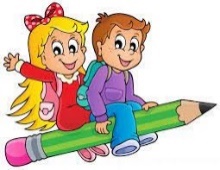 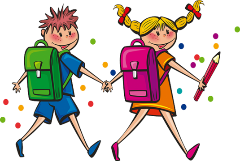 Досадна лопта Сва деца су имала лопте. Лопте су тако лепе. Данас сам и ја добила лопту.Како си ми, лопто, дивна!- рекла сам.Другарице су ми тражиле лопту. Од лопте се нисам одвајала. Мама ми је рекла да смо досадне и лопта и ја. Како је могуће да лопта буде досадна?                                                                                          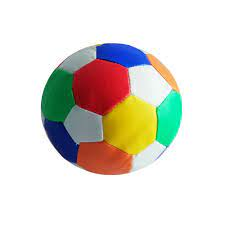 Ко је све досадан у овој причи? Зашто је досадна девојчица? Зашто је досадна лопта? А прича?Размислите како бисмо могли да избегнемо оволико понављање речи лопта. Можемо ли ову именицу заменити неком другом речју? Да би се избегло често понављање неке речи, у говору често користимо заменице. ЗАМЕНИЦЕ су речи које упућују на бића, предмете и појаве.                    Употреба заменице ВИ из поштовањаСаговорнику се најчешће обраћамо личном заменицом за 2. лице једнине – ти.      - Здраво, Тамара, да ли си ме ти звала?Ако саговорнику желимо да искажемо поштовање, разговарамо с непознатом особом или с особом која је старија од нас, обраћамо се личном заменицом за 2. лице множине – ви.    - Да ли сте Ви госпођа Петровић?Млађи узраст:Напиши одговарајуће личне заменице:______ се играју.  _____ певам.  ______ црташ.  _____ долази. _____  читамо.  ______  трчите. 	Упиши личне заменице које недостају._________ размишљате. _________осећамо.________миришу. ________ не долазиш._______ посматрам.________ се смеје.Речи: мама, дете, снег, девојчице, паче замени личним заменицама.Мама кува ручак.  _________________________________________Дете се расплакало. ________________________________________Снег је прекрио брег. _______________________________________Две девојчице су стигле прве. ________________________________Паче шета по дворишту. _____________________________________	Допуни реченице одговарајућим личним заменицама:_____ си мој брат, а _____ сам твоја сестра. _____ и наши родитељи смо срећна породица. Да ли сте _____ најбољи пријатељи?_____ можеш да идеш на игралиште, а _____ мора да заврши домаћи задатак.Субјекат замени одговарајућом личном заменицом.Маја воли да свира.____________________________________________________Миланка и Ана уживају у сликању.____________________________________________________Пера и ја проводимо време у вожњи.____________________________________________________Средњи узраст:Реченицу: Ја идем на екскурзију, напиши у:Трећем лицу једнине         ____________________________________________________     Првом лицу множине___________________________________________________Другом лицу једнине____________________________________________________Подвуци личне заменице.Пера је рекао да он може да пређе низбрдицу великом брзином. Рекао сам  да то могу и ја. Стигли су и другари. Они су били навијачи. Ми нисмо ништа добро видели. Верујете ли Ви учитељице, да сам ја магнет за невоље?У којој реченици је правилно употребљена заменица ви из поштовања?А) Учитељице, овај задатак само Ви можете да решите.Б) Нисте прави другови, очекивао сам да Ви разумете мој проблем.9. Одреди лице, род и број заменицама.Старији узраст:Заменице су променљиве врсте речи, због тога се појављују у различитим облицима у реченици.Следеће реченице допуни личном заменицом ми.____ смо срећна породица. Са ______ је увек весело. Од _______ се може свашта научити. Сви воле да се друже са _______. Допуни реченице одговарајућим облицима личних заменица.Када сам се вратила из школе, видела сам да сам заборавила књигу. Због тога сам се вратила по _______. Дошла сам до школе и узела књигу. Чим сам стигла кући, позвала _______ је мама. Питала _____је да ли сам ______ купила оно што _____ је рекла. Одговорила сам ______да ћу тек ићи у продавницу, пошто сам морала да се вратим у школу по књигу. Мама ____ је казала да сам баш заборавна. Моја отаџбина СрбијаПронађи речи:Београд, српски језик, Вук Караџић, именице, Дунав, река, Златибор, ученици, Свети Сава,сат, Проклетије, љубав, Србија, матерњи језик, Ниш, књига, Копаоник, школа, Немањићи, народ, Сава, речник, Ибар, граматика, Јужна Морава, глаголи, Нови Сад, моја отаџбина, Ужице, планине, Дрина, рељеф, Краљево, градови, Ђердап, језеро, Врање, небо, Суботица, природа, Чачак, свет, Тара, ћирилица, Војводина, дружење, Косово, застава, СрбиСад је годишње доба____________. Смисли што више речи српског језика које почињу на слово п.______________________________Користећи именице, придеве, глаголе и заменице опиши један град у Србији.____________________________________________________Смисли неколико предлога о томе шта би могло да се уради да би се лепше живело у твојој околини.Ја бих могао/ могла да___________________________________________Ти би могао/ могла да ___________________________________________Ми ______могли да _____________________________________________Ви ______ могли да __________________________________________Задаћа: Смисли брзалицу користећи именице и заменице.         ЛИЧНЕ ЗАМЕНИЦЕ у српском језику су:          једнина:                                      множина:лице ја                                     1. лице милице ти                                    2. лице вилице он, она, оно                   3. лице  они, оне, онаПРАВОПИСНО ПРАВИЛО: Када личну заменицу Ви, Вас, Вама, Вам употребљавамо из поштовања пишемо је великим почетним словом.заменицалицерод број ононоонеониЈА - мене  (ме), мени  (ми), мном, о мениТИ - тебе (те), теби (ти), тобом, о тебиОН, ОНО - њега (га), њему (му), њим, о њемуОНА - ње (је), њој (јој), њу (је, ју), њом, о њојМИ - нас, нама (нам), нама, о намаВИ - вас, вама (вам) вама, о вамаОНИ, ОНЕ, ОНА - њих (их), њима (им)А  НКДЕЗШКОЛАМУЧЕНИЦИДИКИРПСПЂИЗЂЦДГНООРЉИБЕОГРАДНРУСЕИРКРМЕРРЛГЈЛЕРУРАВПЕУЧАЧАКМОЈАОТАЏБИНАЕЧИБАЛЕАРЕНАРИАЉБВУККАРАЏИЋНВЗАНЈЉННРИНАЗТДКАДОСОЕАЈЛЉКЊИГАЊПСАТРАКЕИИОЈИГЕИААВОДАНФВЛПРОКЛЕТИЈЕТСВЕТВЦКДАНОРБПРЋВБДИТАРАМАТЕРЊИЈЕЗИКЖЛОЕФАЏЕЛООДЧХИВГКЂЖГРАМАТИКАОСРПСКИЈЕЗИКНИШРНЕБОЋИРИЛИЦАПДРУЖЕЊЕРСЗТУСУБОТИЦАБЦЖЂЊНЕМАЊИЋИОЗАСТАВАУЖИЦЕИМЏКВОЈВОДИНАВОЈВОДСВЕТИСАВАБВГДЂЖЗИКВРАЊЕЈЛЉМНАЗКОСОВОЊПРУВЗЈУЖНАМОРАВАИКЈЛСРБИЊ